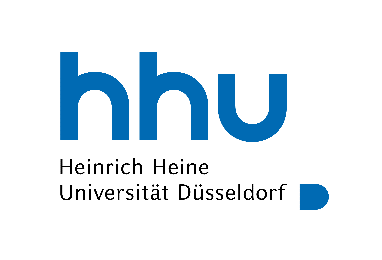 Fachschaft  PharmazieHeinrich-Heine-Universität DüsseldorfGeb. 26.31 U1 R41Universitätsstraße 140225 DüsseldorfTel.: 0211-8112516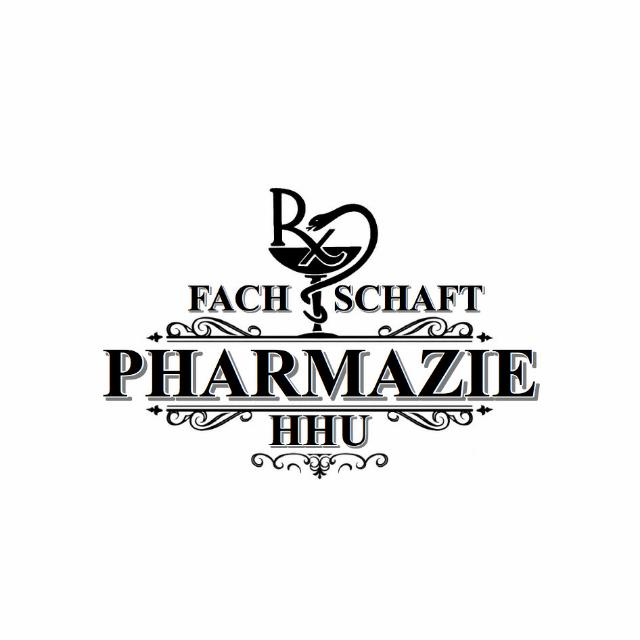 Protokoll der FS-Sitzung 19.07.2023Anwesende Räte:  	 Änne V.	 Veronika M.	 Tarik B.		 Eunice M. Thao Ly D. 	 Nele S.  	              Jonas A.		 Rojin K. Kian S.	 Alexander K.	 Sarah G.		 Maik G.Anfang: 13:03 UhrTagesordnung:TOP 0: RegulariaBeschlussfähigkeit wird festgestelltJonas A. ist RedeleitungRahmen-Geschäftsordnung wird übernommenTOP 1: Postenverteilung im neuen FSRRedeleitung: Jonas A.   einstimmig (12 Stimmen)stellvertretende Redeleitung: Thao Ly D.   einstimmig (12 Stimmen)Kassenwärtin: Rojin K.    einstimmig (12 Stimmen)stellvetretende Kassenwärtin: Nele S.   einstimmig (12 Stimmen)Sitzungsprotokollantin: Sarah G.    einstimmig (12 Stimmen)stellvertretende Sitzungsprotokollantin: Eunice M.    einstimmig (12 Stimmen)FSVK: Eunice M.   einstimmig (12 Stimmen)stellvetretende FSVK: Tarik B.    einstimmig (12 Stimmen)Email-Beauftrageter: Alex K.    einstimmig (12 Stimmen)stellvetretende Email-Beauftragte: Änne V.   einstimmig (12 Stimmen)Schlüsselbeauftragte: Tarik B.    einstimmig (12 Stimmen)TOP 2: BerichteFSVK:Subventionierung von P2-Ständen in der ESAG-Woche möglich, damit diese günstiger sind  nicht einstimmig dafürE-Mail:Expopharm: es werden 10 Schlafplätze für BPHD-Vorstandsmitglieder benötigtKinoabende: 3 Filme auswählenEintritt für alle kostenlos (einstimmig mit 12 Stimmen)Getränke für Nicht-Pharmazeuten kostenpflichtigESAG:Montags nur eine Vorstellung der O-Tutorinnen, danach P2-PartyMittwochs oder donnerstags: Campusrallye und Kennenlernen der anderen FachschaftenBPHD und AKNR evtl. vorstellendFreitags: FußballturnierHelferplan nötig, da jeden Tag Programm ist: mit Google Doc Dokument TOP 3: Verschiedenes////TOP 4: AmtsantrittsbesuchVorstellung der Aufgaben des FachschaftreferatesVorstellung der Aufgaben des Fachschaftratesalle können die Sprechstunde führenalle Ämter besetztInventurliste mit kommenden Semester vollständigEnde: 13:59 UhrProtokollführerIn: Sarah Giffels